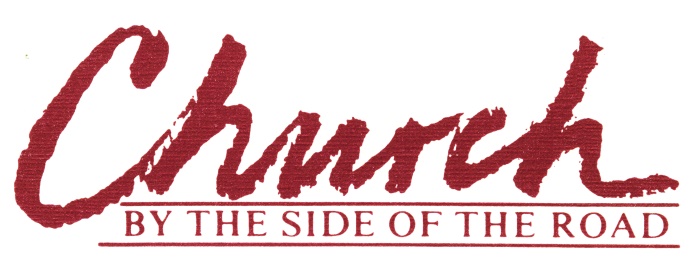 CBSR Early Learning Center3455 South 148th Street, Tukwila, Washington 98168(206) 327-9573When registering your child the following information needs to be completed: Child Care Registration FormChild Care AgreementChild Care Medication Authorization Form Child Care Medication LogIndividual Care Plan for Child in Child Care Certificate of Immunization Status Sanitizer/Disinfectant Approval Request Child Care Parent/Guardian PermissionWhen completing this application you must:Print clearly in BLUE or BLACK ink.Answer all questions and make sure you complete the entire application. Incomplete application will not be accepted. ·Provide parent signature where required on all forms.Once your application is complete and signed, please hand deliver this application to the Church By the Side of the Road Early Learning Center.Thank you for applying to entrust us with the care of your child(ren). We understand that choosing ones childcare arrangements is not something taken lightly. Therefore, we look forward to the opportunity to prove ourselves in your child's eyes. We also anticipate building a strong, communicative relationship with you through positive daily interactions. If you have any questions or concerns regarding this application process please don't hesitate to ask. Once again, thank you, and have a wonderful and blessed day!CBSR EARLY LEARNING CENTER CHILD CARE AGREEMENTChild Care Medication Authorization FormAn early learning or school-age provider must not give medication to any child without written and signed consent from that child's parent or guardian, must administer medication pursuant to directions on the medication label, and must use appropriate cleaned and sanitized medication measuring devices.Prescription medication must only be given to the child named on the prescription. Prescription medication must be labeled with: child's first and last name,. the date the prescription was filled, the name and contact information of the prescribing health professional, the expiration date, dosage amount, length of time to give the medication, and instructions for administration and storage.Non-prescription (over-the-counter) medication must be brought to the early learning or school-age program by the child's parent or guardian in the original packaging with expiration date and labeled with the child's first and last name. It must only be given to the child named on the label provided by the parent or guardian. Instructions on the label must be followed, unless the parent or guardian provides a medical professional's note.If the packaging label does not include expiration date, dosage amount, age, and length of time to give the medication, then written authorization from a health care provider with prescriptive authority is required, as well as the written and signed consent from the child's parent or guardian. This includes: vitamins, herbal supplements, fluoride supplements, homeopathic or naturopathic medication, and teething gels or tablets (amber bead necklaces are prohibited).I hereby give permission for the staff of 		to give my child the medication as prescribed above.          (Name of early learning or school-age provider/program)Parent/Guardian Signature	DateThis section to be completed by child's parent or guardian, if applicable:I, or my appointed designee, have provided training about specialized medication administration procedures for my childspecific to this medication to the following staff member(s): 	______________________________________________Parent/Guardian (or Designee)   Signature 	Date 	Early Learning or School Age Provider  Signature 	DateChild Care Medication LogIndividual Care Plan for Child in Child CarePlan must be updated annually or when there is a change in the child's special needIndividual Care Plan for Child in Child CarePlan must be updated annually or when there is a change in the child's special need-v, V·-... V· --.../--. V,  V•  '\._/, V, "'v'- V-  v·- '-/ V  '-/· V· V ·V- v·· v-  V• , -- V•.·V  ""\,/• '/•. v-v,.V V 'v v, V "",/	V  v·- V•  v· V· V'< This section to be completed by child's parent or guardian, if applicable:	<< I hereby give permission for 	 to provide	<<	(name of visiting health professional or specialist)	<< services to my child at this early learning or school-age program._________________________________________________      ______________________________________
Parent or Guardian Signature                                                 Date	Individual Care Plan for Child in Child CarePlan must be updated annually or when there is a change in the child's special needFOOD ALLERGY and/or SPECIAL DIETARY REQUIREMENTSThis page must be completed and signed by the child's health care provider and parent or guardian.Health Care Provider Signature	DateParent or Guardian Signature	DateCertificate of Immunization Status (CIS)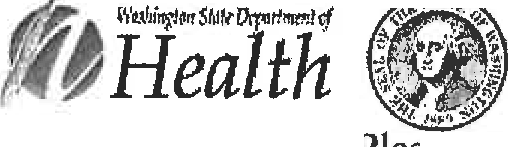 Please print. See back for instructions on how to fill out this form or get it printed from the Washington State Immunization Information System.Instructions for completing the Certificate of Immunization Status (CIS): Print the form the Immunization Information System (11S) or fill it in by hand.To print with the immunization information filled in:Ask if your health care provider's office enters immunizations into the WA Immunization Information System Washington' s statewide registry). If they do, ask them to print the CIS from the TIS and your:  child's immunization information will fill in automatically. You can also print a CIS at home by signing up and logging into MyIR at https://wa.myir.net. lf your provider doesn't use the US, email or call theDepartment of Health to get a copy of your child's CIS: waiisrecords@doh.wa.gov or 1-866-397-0337.To fill out the form by hand:Print your child's name and birthdate, and sign your name where indicated on page one.Write the date of each vaccine dose received in the date columns (as MM/DD/YY). If your child receives a combination vaccine (one shot that protects against several diseases), use the Reference Guides below to record each vaccine correctly. For example, record Pediatix under Diphtheria, Tetanus, Pertussis as DTaP, Hepatitis B as Hep B, and Polio as IPV.If your child had chickenpox (varicella) disease and not the vaccine, a health care provider must verify chickenpox disease to meet school requirements.o  If your health care provider can verify that your child had chickenpox, ask your provider to check the box in the Documentation of Disease Immunity section and sign the form.If school staff access the IIS and see verification that your child had chickenpox, they will check the box under Varicella in the vaccines section.If your child can show positive immunity by blood test (titer), have your health care provider check the boxes for the appropriate disease in the Documentation of Disease Immunity section, and sign and date the form. You must provide lab reports with this CIS.Provide proof of medically verified records, following the guidelines below.Acceptable Medical RecordsAll vaccination records must be medically verified. Examples include:A Certificate of Immunization Status (CIS) form printed with the vaccination dates from the Washington State Immunization Information System (!IS), MyIR, or another state's IIS..,	A completed hardcopy CIS with a health care provider validation signature.A completed hardcopy CIS with attached vaccination records printed from a health care provider's electronic health record with a health care provider signature or stamp. The school administrator, nurse, or designee must verify the dates on the CIS have been accurately transcribed and provide a signature on the form.Conditional StatusChildren can enter and stay in school or child care in conditional status if they are catching up on required vaccines for school or child care entry. (Vaccine series doses are spread out among minimum intervals, so some children may have to wait a period of time before finishing their vaccinations. This means they may enter school while waiting for their next required vaccine dose). To enter school or child care in conditional status, a child must have all the vaccine doses they are eligible to receive before starting school or child care.Students in conditional status may remain in school while waiting for the minimum valid date of the next vaccine dose plus another 30 days time to tum in documentation of vaccination. If a student is catching up on multiple vaccines, conditional status continues in a similar manner until all of the required vaccines are complete.If the 30-day conditional period expires and documentation has not been given to the school or child care, then the student must be excluded from further attendance, per RCW 28A.210.120. Valid documentation includes evidence of immunity to the disease in question, medical records showing vaccination, or a completed certificate of exemption (COE) form.Reference guide for vaccine trade names in alphabetical order	For updated list, visit https://www.cdc.gov/vaccines/terms/usvaccines.htmlIf you have a disability and need this document in another format, please call 1-800-525-0127 (TDD/TTY call 711).	DOH 348-013 November 2019Sanitizer/Disinfectant Approval Request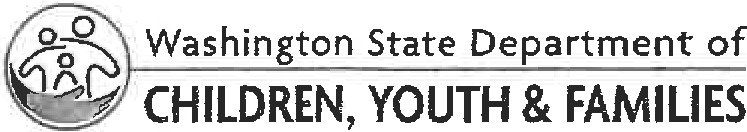 (for family home and center providers)Submit this completed form, the product label with direction for use, and the safety data sheet {SDS}for your proposed product to:Your local DCYF child care licensing office.DCYF will return this request to you with the department's decision indicated in the space below.DCYF may rescind its approval at any time.SANITIZER/DISINFECTANT APPROVAL REQUEST (FH/CTR) DCYF 15-965 (REV. 08/2019) INT/EXTChild Care Parent/Guardian Permission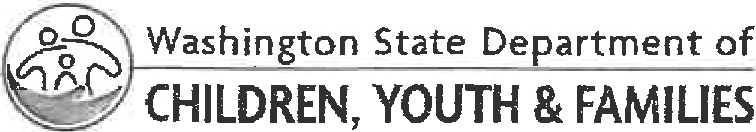 CBSR ELC Child Care Registration FormCBSR ELC Child Care Registration FormCBSR ELC Child Care Registration FormCBSR ELC Child Care Registration FormDate child entered careDate child entered careDate child entered careDate child left careChild's name (Last, First, Middle)!Name used (Nickname)Name used (Nickname)Name used (Nickname)BirthdateStreet addressCityCityCityZip codeChild's parent/guardian nameCircle the  best number to contact you at when your child is in our careCircle the  best number to contact you at when your child is in our careCircle the  best number to contact you at when your child is in our careCircle the  best number to contact you at when your child is in our careCircle the  best number to contact you at when your child is in our careCircle the  best number to contact you at when your child is in our careCircle the  best number to contact you at when your child is in our careChild's parent/guardian namecell phone #cell phone #home phone #home phone #home phone #alternate phone #alternate phone #Street addressCityCityCityZip codeEmail Child's parent/guardian nameCircle the best number to contact you at when your child is in our careCircle the best number to contact you at when your child is in our careCircle the best number to contact you at when your child is in our careCircle the best number to contact you at when your child is in our careCircle the best number to contact you at when your child is in our careCircle the best number to contact you at when your child is in our careCircle the best number to contact you at when your child is in our careChild's parent/guardian namecell phone #cell phone #home phone #home phone #home phone #alternate phone #alternate phone #EmailI give my permission for any of the fallowing individuals to be contacted and my child may be released to any of them.Parent/Guardian signature:	Date:I give my permission for any of the fallowing individuals to be contacted and my child may be released to any of them.Parent/Guardian signature:	Date:I give my permission for any of the fallowing individuals to be contacted and my child may be released to any of them.Parent/Guardian signature:	Date:I give my permission for any of the fallowing individuals to be contacted and my child may be released to any of them.Parent/Guardian signature:	Date:I give my permission for any of the fallowing individuals to be contacted and my child may be released to any of them.Parent/Guardian signature:	Date:I give my permission for any of the fallowing individuals to be contacted and my child may be released to any of them.Parent/Guardian signature:	Date:I give my permission for any of the fallowing individuals to be contacted and my child may be released to any of them.Parent/Guardian signature:	Date:I give my permission for any of the fallowing individuals to be contacted and my child may be released to any of them.Parent/Guardian signature:	Date:In an emergency, if you are not able to contact me, contact the following:In an emergency, if you are not able to contact me, contact the following:In an emergency, if you are not able to contact me, contact the following:In an emergency, if you are not able to contact me, contact the following:In an emergency, if you are not able to contact me, contact the following:Name (first and last)cell phone #cell phone #home phone #home phone #alternative phone #alternative phone #These individuals also have permission to pick up my child:These individuals also have permission to pick up my child:These individuals also have permission to pick up my child:home phone #home phone #home phone #alternative phone #alternative phone #Name (first and last)cell phone #cell phone #home phone #home phone #home phone #alternative phone #alternative phone #Child's health informationChild's health informationChild's health informationChild's health informationChild's health informationChild's health informationChild's health informationChild's health informationChild's medical care provider or parent's/guardian's preferred medical facility for treatment Name:	Phone:Street Address:Child's medical care provider or parent's/guardian's preferred medical facility for treatment Name:	Phone:Street Address:Child's medical care provider or parent's/guardian's preferred medical facility for treatment Name:	Phone:Street Address:Child's medical care provider or parent's/guardian's preferred medical facility for treatment Name:	Phone:Street Address:Child's medical care provider or parent's/guardian's preferred medical facility for treatment Name:	Phone:Street Address:Child's last physical exam, if availableChild's last physical exam, if availableChild's last physical exam, if availableChild's dental care provider or parent's/guardian's preferred dental facility for treatment Name:	Phone:Street Address:	Child's dental care provider or parent's/guardian's preferred dental facility for treatment Name:	Phone:Street Address:	Child's dental care provider or parent's/guardian's preferred dental facility for treatment Name:	Phone:Street Address:	Child's dental care provider or parent's/guardian's preferred dental facility for treatment Name:	Phone:Street Address:	Child's dental care provider or parent's/guardian's preferred dental facility for treatment Name:	Phone:Street Address:	Child's last dental exam,if availableChild's last dental exam,if availableChild's last dental exam,if availableKnown health conditions (An individual care plan from child's health care provider is required for any food allergies or special dietary requirement due to a health condition.)Known health conditions (An individual care plan from child's health care provider is required for any food allergies or special dietary requirement due to a health condition.)Known health conditions (An individual care plan from child's health care provider is required for any food allergies or special dietary requirement due to a health condition.)Known health conditions (An individual care plan from child's health care provider is required for any food allergies or special dietary requirement due to a health condition.)Known health conditions (An individual care plan from child's health care provider is required for any food allergies or special dietary requirement due to a health condition.)Known health conditions (An individual care plan from child's health care provider is required for any food allergies or special dietary requirement due to a health condition.)Known health conditions (An individual care plan from child's health care provider is required for any food allergies or special dietary requirement due to a health condition.)Known health conditions (An individual care plan from child's health care provider is required for any food allergies or special dietary requirement due to a health condition.)Consent to medical care and treatment of minor childrenConsent to medical care and treatment of minor childrenConsent to medical care and treatment of minor childrenConsent to medical care and treatment of minor childrenConsent to medical care and treatment of minor childrenConsent to medical care and treatment of minor childrenI give permission that my child, 	 may be given first aid/emergency treatment by the child care licensee and or qualified staff at:Name of Licensee:		Address of Licensee:					 Parent/guardian signature		I Date	I Parent/guardian signature	I DateI give permission that my child, 	 may be given first aid/emergency treatment by the child care licensee and or qualified staff at:Name of Licensee:		Address of Licensee:					 Parent/guardian signature		I Date	I Parent/guardian signature	I DateI give permission that my child, 	 may be given first aid/emergency treatment by the child care licensee and or qualified staff at:Name of Licensee:		Address of Licensee:					 Parent/guardian signature		I Date	I Parent/guardian signature	I DateI give permission that my child, 	 may be given first aid/emergency treatment by the child care licensee and or qualified staff at:Name of Licensee:		Address of Licensee:					 Parent/guardian signature		I Date	I Parent/guardian signature	I DateI give permission that my child, 	 may be given first aid/emergency treatment by the child care licensee and or qualified staff at:Name of Licensee:		Address of Licensee:					 Parent/guardian signature		I Date	I Parent/guardian signature	I DateI give permission that my child, 	 may be given first aid/emergency treatment by the child care licensee and or qualified staff at:Name of Licensee:		Address of Licensee:					 Parent/guardian signature		I Date	I Parent/guardian signature	I DateWhen I cannot be contacted, I authorize and consent to medical surgical and hospital care, treatment and procedures to be performed for my child by a licensed physician, health care provider, hospital or aid car attendant when deemed necessary or advisable by the physician or aid care attendant to safeguard my child's health. I waive my right of informed consent to such treatment.I also give my permission for my child to be transported by ambulance or aid car to an emergency center for treatment.I certify under penalty of perjury under the laws of the State of Washington that this information is true and correct.When I cannot be contacted, I authorize and consent to medical surgical and hospital care, treatment and procedures to be performed for my child by a licensed physician, health care provider, hospital or aid car attendant when deemed necessary or advisable by the physician or aid care attendant to safeguard my child's health. I waive my right of informed consent to such treatment.I also give my permission for my child to be transported by ambulance or aid car to an emergency center for treatment.I certify under penalty of perjury under the laws of the State of Washington that this information is true and correct.When I cannot be contacted, I authorize and consent to medical surgical and hospital care, treatment and procedures to be performed for my child by a licensed physician, health care provider, hospital or aid car attendant when deemed necessary or advisable by the physician or aid care attendant to safeguard my child's health. I waive my right of informed consent to such treatment.I also give my permission for my child to be transported by ambulance or aid car to an emergency center for treatment.I certify under penalty of perjury under the laws of the State of Washington that this information is true and correct.When I cannot be contacted, I authorize and consent to medical surgical and hospital care, treatment and procedures to be performed for my child by a licensed physician, health care provider, hospital or aid car attendant when deemed necessary or advisable by the physician or aid care attendant to safeguard my child's health. I waive my right of informed consent to such treatment.I also give my permission for my child to be transported by ambulance or aid car to an emergency center for treatment.I certify under penalty of perjury under the laws of the State of Washington that this information is true and correct.When I cannot be contacted, I authorize and consent to medical surgical and hospital care, treatment and procedures to be performed for my child by a licensed physician, health care provider, hospital or aid car attendant when deemed necessary or advisable by the physician or aid care attendant to safeguard my child's health. I waive my right of informed consent to such treatment.I also give my permission for my child to be transported by ambulance or aid car to an emergency center for treatment.I certify under penalty of perjury under the laws of the State of Washington that this information is true and correct.When I cannot be contacted, I authorize and consent to medical surgical and hospital care, treatment and procedures to be performed for my child by a licensed physician, health care provider, hospital or aid car attendant when deemed necessary or advisable by the physician or aid care attendant to safeguard my child's health. I waive my right of informed consent to such treatment.I also give my permission for my child to be transported by ambulance or aid car to an emergency center for treatment.I certify under penalty of perjury under the laws of the State of Washington that this information is true and correct.Parent/guardian signatureIDateIParent/guardian signatureI DateChild's name:Child's name:FirstMiddleLastParent or Guardian name:Parent or Guardian name:FirstMiddleLastDays and times my child will receive care:Days and times my child will receive care:Days and times my child will receive care:Days and times my child will receive care:Days and times my child will receive care:Days and times my child will receive care:Days and times my child will receive care:Days and times my child will receive care:Days and times my child will receive care:Days and times my child will receive care:Days and times my child will receive care:Check days of care Sunday Sunday Monday Tuesday Tuesday Wednesday Thursday Thursday Friday  SaturdayArrival timeDeparture time FEE:$	per: 	HourDayWeekMonth FEE:$	per: 	HourDayWeekMonth FEE:$	per: 	HourDayWeekMonth FEE:$	per: 	HourDayWeekMonthDate payment due:Date payment due:Date payment due:Date payment due:Date payment due:Date payment due:Date payment due: FEE:$	per: 	HourDayWeekMonth FEE:$	per: 	HourDayWeekMonth FEE:$	per: 	HourDayWeekMonth FEE:$	per: 	HourDayWeekMonthSource of payment: Parent Other (specify):Source of payment: Parent Other (specify):Source of payment: Parent Other (specify):Source of payment: Parent Other (specify):Source of payment: Parent Other (specify):Source of payment: Parent Other (specify):Source of payment: Parent Other (specify):Overtime rate: $Overtime rate: $per:I Latefee: $per:I agree to promptly notify the child care provider of any changes of the above information. I understand that I am fully responsible for the terms of this agreement as stipulated.I have read, understand and agree to comply with the policy and procedures and information for parents given to me by:I agree to promptly notify the child care provider of any changes of the above information. I understand that I am fully responsible for the terms of this agreement as stipulated.I have read, understand and agree to comply with the policy and procedures and information for parents given to me by:I agree to promptly notify the child care provider of any changes of the above information. I understand that I am fully responsible for the terms of this agreement as stipulated.I have read, understand and agree to comply with the policy and procedures and information for parents given to me by:I agree to promptly notify the child care provider of any changes of the above information. I understand that I am fully responsible for the terms of this agreement as stipulated.I have read, understand and agree to comply with the policy and procedures and information for parents given to me by:I agree to promptly notify the child care provider of any changes of the above information. I understand that I am fully responsible for the terms of this agreement as stipulated.I have read, understand and agree to comply with the policy and procedures and information for parents given to me by:I agree to promptly notify the child care provider of any changes of the above information. I understand that I am fully responsible for the terms of this agreement as stipulated.I have read, understand and agree to comply with the policy and procedures and information for parents given to me by:I agree to promptly notify the child care provider of any changes of the above information. I understand that I am fully responsible for the terms of this agreement as stipulated.I have read, understand and agree to comply with the policy and procedures and information for parents given to me by:I agree to promptly notify the child care provider of any changes of the above information. I understand that I am fully responsible for the terms of this agreement as stipulated.I have read, understand and agree to comply with the policy and procedures and information for parents given to me by:I agree to promptly notify the child care provider of any changes of the above information. I understand that I am fully responsible for the terms of this agreement as stipulated.I have read, understand and agree to comply with the policy and procedures and information for parents given to me by:I agree to promptly notify the child care provider of any changes of the above information. I understand that I am fully responsible for the terms of this agreement as stipulated.I have read, understand and agree to comply with the policy and procedures and information for parents given to me by:I agree to promptly notify the child care provider of any changes of the above information. I understand that I am fully responsible for the terms of this agreement as stipulated.I have read, understand and agree to comply with the policy and procedures and information for parents given to me by:Name of LicenseeName of LicenseeName of LicenseeName of LicenseeName of LicenseeName of LicenseeName of LicenseeName of LicenseeName of LicenseeName of LicenseeName of LicenseeParent or guardian signature	Date	I Parent or guardian signature	DateParent or guardian signature	Date	I Parent or guardian signature	DateParent or guardian signature	Date	I Parent or guardian signature	DateParent or guardian signature	Date	I Parent or guardian signature	DateParent or guardian signature	Date	I Parent or guardian signature	DateParent or guardian signature	Date	I Parent or guardian signature	DateParent or guardian signature	Date	I Parent or guardian signature	DateParent or guardian signature	Date	I Parent or guardian signature	DateParent or guardian signature	Date	I Parent or guardian signature	DateParent or guardian signature	Date	I Parent or guardian signature	DateParent or guardian signature	Date	I Parent or guardian signature	DateI agree to provide child care services according to the above plan. I agree to promptly notify the parents or guardians of any changes to above information.I agree to provide child care services according to the above plan. I agree to promptly notify the parents or guardians of any changes to above information.I agree to provide child care services according to the above plan. I agree to promptly notify the parents or guardians of any changes to above information.I agree to provide child care services according to the above plan. I agree to promptly notify the parents or guardians of any changes to above information.I agree to provide child care services according to the above plan. I agree to promptly notify the parents or guardians of any changes to above information.I agree to provide child care services according to the above plan. I agree to promptly notify the parents or guardians of any changes to above information.I agree to provide child care services according to the above plan. I agree to promptly notify the parents or guardians of any changes to above information.I agree to provide child care services according to the above plan. I agree to promptly notify the parents or guardians of any changes to above information.I agree to provide child care services according to the above plan. I agree to promptly notify the parents or guardians of any changes to above information.I agree to provide child care services according to the above plan. I agree to promptly notify the parents or guardians of any changes to above information.I agree to provide child care services according to the above plan. I agree to promptly notify the parents or guardians of any changes to above information.Licensee signatureLicensee signatureDateStreet AddressStreet AddressCityStateZip codeCommentsCommentsCommentsCommentsCommentsCommentsCommentsCommentsCommentsCommentsCommentsChild's full name (first and last):jChild's Birthdate:Name of Medication (as it appears on medication container):Name of Medication (as it appears on medication container):Name of Medication (as it appears on medication container):Name of Medication (as it appears on medication container):Name of Medication (as it appears on medication container):Name of Medication (as it appears on medication container):Dosage:IStart Date:IEnd Date:To be given at the following times:To be given at the following times:To be given at the following times:To be given at the following times:To be given at the following times:To be given at the following times:Reason for Giving Medication to Child/Medical Need:Reason for Giving Medication to Child/Medical Need:Reason for Giving Medication to Child/Medical Need:Reason for Giving Medication to Child/Medical Need:Reason for Giving Medication to Child/Medical Need:Reason for Giving Medication to Child/Medical Need:Possible Side Effects of Medication:Possible Side Effects of Medication:Possible Side Effects of Medication:Possible Side Effects of Medication:Possible Side Effects of Medication:Possible Side Effects of Medication:Additional Information:Additional Information:Additional Information:Additional Information:Additional Information:Additional Information:Child's Name (first and last}:Child's Name (first and last}:Child's Name (first and last}:Child's Name (first and last}:Child's Name (first and last}:Child's Name (first and last}:Child's Name (first and last}:Child's Name (first and last}:Child's Name (first and last}:Name of Medication (as it is appears on medication container):Name of Medication (as it is appears on medication container):Name of Medication (as it is appears on medication container):Name of Medication (as it is appears on medication container):Name of Medication (as it is appears on medication container):Name of Medication (as it is appears on medication container):Name of Medication (as it is appears on medication container):Name of Medication (as it is appears on medication container):Name of Medication (as it is appears on medication container):** If a medication was not given, you must document the reason why.**** If a medication was not given, you must document the reason why.**** If a medication was not given, you must document the reason why.**** If a medication was not given, you must document the reason why.**** If a medication was not given, you must document the reason why.**** If a medication was not given, you must document the reason why.**** If a medication was not given, you must document the reason why.**** If a medication was not given, you must document the reason why.**** If a medication was not given, you must document the reason why.**'	.'	'Date	'	Time	Dosage	'	Side Effects Observed (if any}I	'''	''	''	'	' 	''JName of person who gave medication:(print name)'	.'	'Date	'	Time	Dosage	'	Side Effects Observed (if any}I	'''	''	''	'	' 	''JName of person who gave medication:(print name)'	.'	'Date	'	Time	Dosage	'	Side Effects Observed (if any}I	'''	''	''	'	' 	''JName of person who gave medication:(print name)'	.'	'Date	'	Time	Dosage	'	Side Effects Observed (if any}I	'''	''	''	'	' 	''JName of person who gave medication:(print name)'	.'	'Date	'	Time	Dosage	'	Side Effects Observed (if any}I	'''	''	''	'	' 	''JName of person who gave medication:(print name)'	.'	'Date	'	Time	Dosage	'	Side Effects Observed (if any}I	'''	''	''	'	' 	''JName of person who gave medication:(print name)'	.'	'Date	'	Time	Dosage	'	Side Effects Observed (if any}I	'''	''	''	'	' 	''JName of person who gave medication:(print name)'	.'	'Date	'	Time	Dosage	'	Side Effects Observed (if any}I	'''	''	''	'	' 	''JName of person who gave medication:(print name)'	.'	'Date	'	Time	Dosage	'	Side Effects Observed (if any}I	'''	''	''	'	' 	''JName of person who gave medication:(print name)'	.'	'Date	'	Time	Dosage	'	Side Effects Observed (if any}I	'''	''	''	'	' 	''JName of person who gave medication:(print name)'	.'	'Date	'	Time	Dosage	'	Side Effects Observed (if any}I	'''	''	''	'	' 	''JName of person who gave medication:(print name)'	.'	'Date	'	Time	Dosage	'	Side Effects Observed (if any}I	'''	''	''	'	' 	''JName of person who gave medication:(print name)'	.'	'Date	'	Time	Dosage	'	Side Effects Observed (if any}I	'''	''	''	'	' 	''JName of person who gave medication:(print name)'	.'	'Date	'	Time	Dosage	'	Side Effects Observed (if any}I	'''	''	''	'	' 	''JName of person who gave medication:(print name)'	.'	'Date	'	Time	Dosage	'	Side Effects Observed (if any}I	'''	''	''	'	' 	''JName of person who gave medication:(print name)'	.'	'Date	'	Time	Dosage	'	Side Effects Observed (if any}I	'''	''	''	'	' 	''JName of person who gave medication:(print name)(signature)Date.''''Time'''''''Dosage.''''Side Effects Observed (if any}Side Effects Observed (if any}Side Effects Observed (if any}Name of person who gave medication:(print name)Name of person who gave medication:(print name)Name of person who gave medication:(print name)Name of person who gave medication:(print name)Name of person who gave medication:(print name)Name of person who gave medication:(print name)Name of person who gave medication:(print name)Name of person who gave medication:(print name)Name of person who gave medication:(print name)Name of person who gave medication:(print name)Name of person who gave medication:(print name)Name of person who gave medication:(print name)Name of person who gave medication:(print name)Name of person who gave medication:(print name)Name of person who gave medication:(print name)Name of person who gave medication:(print name)(signature)Date'''''Time''''''Dosage'Side Effects Observed (if any}Side Effects Observed (if any}Side Effects Observed (if any}Date'''''Time''''''Dosage'Date'''''Time''''''Dosage''Name of person who gave medication:(print name)Name of person who gave medication:(print name)Name of person who gave medication:(print name)Name of person who gave medication:(print name)Name of person who gave medication:(print name)Name of person who gave medication:(print name)Name of person who gave medication:(print name)Name of person who gave medication:(print name)Name of person who gave medication:(print name)Name of person who gave medication:(print name)Name of person who gave medication:(print name)Name of person who gave medication:(print name)Name of person who gave medication:(print name)Name of person who gave medication:(print name)Name of person who gave medication:(print name)Name of person who gave medication:(print name)(signature)Date	'	Time	'	Dosage'	'	.'	II·	JName of person who gave medication:Date	'	Time	'	Dosage'	'	.'	II·	JName of person who gave medication:Date	'	Time	'	Dosage'	'	.'	II·	JName of person who gave medication:Date	'	Time	'	Dosage'	'	.'	II·	JName of person who gave medication:Date	'	Time	'	Dosage'	'	.'	II·	JName of person who gave medication:''''J'Side Effects Observed (if any)Side Effects Observed (if any)Side Effects Observed (if any)(print name)(print name)(print name)(print name)(print name)(print name)(print name)(print name)(signature)Date	Time	Dosage	;	Side Effects Observed (if any)'	i	II''	1'------------------'-----------------··········-----------  '-----------------------------················-------·····················----·---Name of person who gave medication:Date	Time	Dosage	;	Side Effects Observed (if any)'	i	II''	1'------------------'-----------------··········-----------  '-----------------------------················-------·····················----·---Name of person who gave medication:Date	Time	Dosage	;	Side Effects Observed (if any)'	i	II''	1'------------------'-----------------··········-----------  '-----------------------------················-------·····················----·---Name of person who gave medication:Date	Time	Dosage	;	Side Effects Observed (if any)'	i	II''	1'------------------'-----------------··········-----------  '-----------------------------················-------·····················----·---Name of person who gave medication:Date	Time	Dosage	;	Side Effects Observed (if any)'	i	II''	1'------------------'-----------------··········-----------  '-----------------------------················-------·····················----·---Name of person who gave medication:Date	Time	Dosage	;	Side Effects Observed (if any)'	i	II''	1'------------------'-----------------··········-----------  '-----------------------------················-------·····················----·---Name of person who gave medication:Date	Time	Dosage	;	Side Effects Observed (if any)'	i	II''	1'------------------'-----------------··········-----------  '-----------------------------················-------·····················----·---Name of person who gave medication:Date	Time	Dosage	;	Side Effects Observed (if any)'	i	II''	1'------------------'-----------------··········-----------  '-----------------------------················-------·····················----·---Name of person who gave medication:Date	Time	Dosage	;	Side Effects Observed (if any)'	i	II''	1'------------------'-----------------··········-----------  '-----------------------------················-------·····················----·---Name of person who gave medication:(print name)(print name)(print name)(print name)(print name)(print name)(print name)(print name)(signature)Date	''	Time	'	Dosage	'''	'	'''	'	'••••   • •• 	 'I	'I•.	•-- 	 'IName of person who gave medication:Date	''	Time	'	Dosage	'''	'	'''	'	'••••   • •• 	 'I	'I•.	•-- 	 'IName of person who gave medication:Date	''	Time	'	Dosage	'''	'	'''	'	'••••   • •• 	 'I	'I•.	•-- 	 'IName of person who gave medication:Date	''	Time	'	Dosage	'''	'	'''	'	'••••   • •• 	 'I	'I•.	•-- 	 'IName of person who gave medication:Date	''	Time	'	Dosage	'''	'	'''	'	'••••   • •• 	 'I	'I•.	•-- 	 'IName of person who gave medication:Date	''	Time	'	Dosage	'''	'	'''	'	'••••   • •• 	 'I	'I•.	•-- 	 'IName of person who gave medication:••.••• •••_.Side Effects Observed (if any) 		 ._ •• _•• 	•• 	 ._. 	 •••••• ••••••_Side Effects Observed (if any) 		 ._ •• _•• 	•• 	 ._. 	 •••••• ••••••_(print name)(print name)(print name)(print name)(print name)(print name)(print name)(print name)(signature)Date	.'	Time	'	Dosage''	''	 	''	'·	'Name of person who gave medication:Date	.'	Time	'	Dosage''	''	 	''	'·	'Name of person who gave medication:Date	.'	Time	'	Dosage''	''	 	''	'·	'Name of person who gave medication:Date	.'	Time	'	Dosage''	''	 	''	'·	'Name of person who gave medication:Date	.'	Time	'	Dosage''	''	 	''	'·	'Name of person who gave medication:'''Side Effects Observed (if any)Side Effects Observed (if any)Side Effects Observed (if any)Date	.'	Time	'	Dosage''	''	 	''	'·	'Name of person who gave medication:Date	.'	Time	'	Dosage''	''	 	''	'·	'Name of person who gave medication:Date	.'	Time	'	Dosage''	''	 	''	'·	'Name of person who gave medication:Date	.'	Time	'	Dosage''	''	 	''	'·	'Name of person who gave medication:Date	.'	Time	'	Dosage''	''	 	''	'·	'Name of person who gave medication:J'.(print name).(print name)(signature)Date	I	Time	''	Dosage''	''.''	'''Name of person who gave medication:Date	I	Time	''	Dosage''	''.''	'''Name of person who gave medication:Date	I	Time	''	Dosage''	''.''	'''Name of person who gave medication:Date	I	Time	''	Dosage''	''.''	'''Name of person who gave medication:Date	I	Time	''	Dosage''	''.''	'''Name of person who gave medication:'Side Effects Observed (if any)Side Effects Observed (if any)Side Effects Observed (if any)Date	I	Time	''	Dosage''	''.''	'''Name of person who gave medication:Date	I	Time	''	Dosage''	''.''	'''Name of person who gave medication:Date	I	Time	''	Dosage''	''.''	'''Name of person who gave medication:Date	I	Time	''	Dosage''	''.''	'''Name of person who gave medication:Date	I	Time	''	Dosage''	''.''	'''Name of person who gave medication:'(print name)(print name)(print name)(print name)(print name)(print name)(print name)(print name)(signature)Child's Full NameToday's DateCONTACT INFORMATION:CONTACT INFORMATION:Parent's/Guardian's NameTelephoneParent's/Guardian's NameTelephonePrimary Health Care ProviderTelephoneSpecialist (if applicable)TelephoneSpecialist (if applicable)..Telephone CHILD’S SPECIAL NEEDS CHILD’S SPECIAL NEEDSDiagnosis, if known:Diagnosis, if known:Known symptoms and triggers:Known symptoms and triggers:Describe activity, behavioral, or environmental modifications that are needed for the child:Describe activity, behavioral, or environmental modifications that are needed for the child:Allergies (other than food allergy):Allergies (other than food allergy):For food allergies or special dietary needs due to a health condition - must obtain written instructions from child's health care provider (use page 3 of this form or health care provider's form)For food allergies or special dietary needs due to a health condition - must obtain written instructions from child's health care provider (use page 3 of this form or health care provider's form) MEDICATIONS (Medication Authorization Form must be completed for each medication) MEDICATIONS (Medication Authorization Form must be completed for each medication)List medication to be given at scheduled times, and how medication is to be given.List medication to be given at scheduled times, and how medication is to be given.List medication to be given during an emergency, and how medication is to be given.Describe symptoms that would trigger emergency medication.List medication to be given during an emergency, and how medication is to be given.Describe symptoms that would trigger emergency medication.EMERGENCY RESPONSE PLANEMERGENCY RESPONSE PLANList the steps and procedures the early learning or school-age provider should perform during an emergency related to your child's special need.List the steps and procedures the early learning or school-age provider should perform during an emergency related to your child's special need.SUGGESTED TRAINING FOR STAFFSUGGESTED TRAINING FOR STAFFSUGGESTED TRAINING FOR STAFFSUGGESTED TRAINING FOR STAFFSUGGESTED TRAINING FOR STAFFList suggested special skills training/education for the early learning or school-age program staff.List suggested special skills training/education for the early learning or school-age program staff.List suggested special skills training/education for the early learning or school-age program staff.List suggested special skills training/education for the early learning or school-age program staff.List suggested special skills training/education for the early learning or school-age program staff.SUPPORTING DOCUMENTATIONSUPPORTING DOCUMENTATIONSUPPORTING DOCUMENTATIONSUPPORTING DOCUMENTATIONSUPPORTING DOCUMENTATIONPlease attach supporting documentation to this Individual Care Plan, including any existing individual educational plan (IEP), individual health plan (IHP), 504 plan, or individualized family service plan (IFSP). WAC 110-300-0300 and 110-301-0300 requires an early learning or school-age provider to have supporting documentation of the child's special needs provided by the child's licensed or certified:Physician or physician's assistantMental health professionalEducational professionalSocial worker with a bachelor's degree or higher with a specialization in the individual child's needs; orRegistered nurse or advanced registered nurse practitioner.Please attach supporting documentation to this Individual Care Plan, including any existing individual educational plan (IEP), individual health plan (IHP), 504 plan, or individualized family service plan (IFSP). WAC 110-300-0300 and 110-301-0300 requires an early learning or school-age provider to have supporting documentation of the child's special needs provided by the child's licensed or certified:Physician or physician's assistantMental health professionalEducational professionalSocial worker with a bachelor's degree or higher with a specialization in the individual child's needs; orRegistered nurse or advanced registered nurse practitioner.Please attach supporting documentation to this Individual Care Plan, including any existing individual educational plan (IEP), individual health plan (IHP), 504 plan, or individualized family service plan (IFSP). WAC 110-300-0300 and 110-301-0300 requires an early learning or school-age provider to have supporting documentation of the child's special needs provided by the child's licensed or certified:Physician or physician's assistantMental health professionalEducational professionalSocial worker with a bachelor's degree or higher with a specialization in the individual child's needs; orRegistered nurse or advanced registered nurse practitioner.Please attach supporting documentation to this Individual Care Plan, including any existing individual educational plan (IEP), individual health plan (IHP), 504 plan, or individualized family service plan (IFSP). WAC 110-300-0300 and 110-301-0300 requires an early learning or school-age provider to have supporting documentation of the child's special needs provided by the child's licensed or certified:Physician or physician's assistantMental health professionalEducational professionalSocial worker with a bachelor's degree or higher with a specialization in the individual child's needs; orRegistered nurse or advanced registered nurse practitioner.Please attach supporting documentation to this Individual Care Plan, including any existing individual educational plan (IEP), individual health plan (IHP), 504 plan, or individualized family service plan (IFSP). WAC 110-300-0300 and 110-301-0300 requires an early learning or school-age provider to have supporting documentation of the child's special needs provided by the child's licensed or certified:Physician or physician's assistantMental health professionalEducational professionalSocial worker with a bachelor's degree or higher with a specialization in the individual child's needs; orRegistered nurse or advanced registered nurse practitioner.SIGNATURES,,'·.,SIGNATURESParent or Guardian SignatureDateEarly Learning or School-Age Provider SignatureDateHealth Care Provider Signature(recommended)DateChild's Full Name:	j  Today's Date:Child's Full Name:	j  Today's Date:Food the child must not consume (list each food separately)Appropriate substitute food(s)Describe allergic reactions and symptoms associated with this child's particular allergies.Describe allergic reactions and symptoms associated with this child's particular allergies.Describe the treatment plan for the early learning or school-age provider to follow in response to child's allergic reaction (include names of medication, dosage amount, and directions for how to administer medication).Describe the treatment plan for the early learning or school-age provider to follow in response to child's allergic reaction (include names of medication, dosage amount, and directions for how to administer medication).Other special dietary requirements due to a health condition.Other special dietary requirements due to a health condition.Child's Last Name:First Name:Middle Initial:	Birthdate (MM/DD/YYYY):I give permission to my child's school/child care to add immunization information into the Immunization Information System to help the school maintain my child's record.I give permission to my child's school/child care to add immunization information into the Immunization Information System to help the school maintain my child's record.I give permission to my child's school/child care to add immunization information into the Immunization Information System to help the school maintain my child's record.Conditional Status Only: I acknowledge that my child is entering school/child care in conditional status. For my child to remain in school, I must provide required documentation of immunization by established deadlines. See back for guidance on conditional status.Conditional Status Only: I acknowledge that my child is entering school/child care in conditional status. For my child to remain in school, I must provide required documentation of immunization by established deadlines. See back for guidance on conditional status.XParent/Guardian SignatureDateXParent/Guardian Signature Required if Starting in Conditional StatusDateTrade NameVaccineTrade NameVaccineTrade NameVaccineTrade NameVaccineTrade NameVaccineActHIBHibFluarixFluHavrixHep A·MenveoMeningococcalRotarixRotavirus (RV1)AdacelTdapFlucelvaxFluHiberixRibPediarixDTaP + Hep B + IPVRotaTeqRotavirus (PVS)AfluriaFluFluLavalFluHibTITERRibPedvaxHIBHibTenivacTdBexseroMenBFluMistFluIpolIPVPentacelDTaP + Rib +IPVTrumenbaMenBBoostrixTdapFluvirinFluInfanrixDTaPPneumovaxPPSVTwinrixHep A+Hep BCervarix2vHPVFluzoneFluKinrixDTaP +IPVPrevnarPCVVaqtaHep ADaptacelDTaPGardasil4vHPVMenactraMCVorMCV4ProQuadMMR + VaricellaVarivaxVaricellaEngerix-BHepBGardasil 99vHPVMenomuneMPSV4Recombivax HBHepBWAC 110 300 0240(2}(f)(i)If an early learning provider uses a product other than bleach, including wipes, to sanitize or disinfect, the product mustbe approved by the department prior to use,WAC 110 300 0240(2}(f)(i)If an early learning provider uses a product other than bleach, including wipes, to sanitize or disinfect, the product mustbe approved by the department prior to use,WAC 110 300 0240(2}(f)(i)If an early learning provider uses a product other than bleach, including wipes, to sanitize or disinfect, the product mustbe approved by the department prior to use,Provider Name:	j Provider ID #:Provider Name:	j Provider ID #:Provider Name:	j Provider ID #:Mailing Address:	City:	State:	Zip Code:Mailing Address:	City:	State:	Zip Code:Mailing Address:	City:	State:	Zip Code:Phone:Email:Email:Proposed Sanitizer/Disinfectant InformationProposed Sanitizer/Disinfectant InformationProposed Sanitizer/Disinfectant InformationName of product:Name of product:Name of product:Manufacturer of product:	EPA Registration #:Product must be registered with the U.S. Environmental Protection Agency (EPA) and must be fragrance-free.Manufacturer of product:	EPA Registration #:Product must be registered with the U.S. Environmental Protection Agency (EPA) and must be fragrance-free.Manufacturer of product:	EPA Registration #:Product must be registered with the U.S. Environmental Protection Agency (EPA) and must be fragrance-free.List the type of surfaces on which this product will be used (i.e., eating and food prep surfaces, floors, toys, bathroom and diapering surfaces, etc.)List the type of surfaces on which this product will be used (i.e., eating and food prep surfaces, floors, toys, bathroom and diapering surfaces, etc.)List the type of surfaces on which this product will be used (i.e., eating and food prep surfaces, floors, toys, bathroom and diapering surfaces, etc.)If the department approves the use of this product as I've indicated above, I understand that I must follow the requirements of WAC 110-300-0240(2)(f)(i-vi) regarding department-approved sanitizers and disinfectants.If the department approves the use of this product as I've indicated above, I understand that I must follow the requirements of WAC 110-300-0240(2)(f)(i-vi) regarding department-approved sanitizers and disinfectants.If the department approves the use of this product as I've indicated above, I understand that I must follow the requirements of WAC 110-300-0240(2)(f)(i-vi) regarding department-approved sanitizers and disinfectants.SignaturePrint nameDateChild's Name	(First	Middle	Last)Licensee's NameTransportation and off-site activityI give my permission for the licensee or the licensee's staff to take my child: To and/or from school:By a personal vehicle ...................................................................................	□ □By riding with my child on public transportation ...........................................	□ □By walking with my child...............................................................................	□ □On field trips (a written notice about the field trip will be given at least 24 hours before the field trip is taken): By a personal vehicle...................................................................................	□	□By riding with my child on public transportation ...........................................	□	□By walking with my child...............................................................................	□ □On occasional errands:By a personal vehicle ...................................................................................	□ □By riding with my child on public transportation ...........................................	□ □By walking with my child...............................................................................	□ □Other (specify here):By a personal vehicle ...................................................................................	□ □By riding with my child on public transportation ...........................................	□ □By walking with my child...............................................................................	□ □Transportation and off-site activityI give my permission for the licensee or the licensee's staff to take my child: To and/or from school:By a personal vehicle ...................................................................................	□ □By riding with my child on public transportation ...........................................	□ □By walking with my child...............................................................................	□ □On field trips (a written notice about the field trip will be given at least 24 hours before the field trip is taken): By a personal vehicle...................................................................................	□	□By riding with my child on public transportation ...........................................	□	□By walking with my child...............................................................................	□ □On occasional errands:By a personal vehicle ...................................................................................	□ □By riding with my child on public transportation ...........................................	□ □By walking with my child...............................................................................	□ □Other (specify here):By a personal vehicle ...................................................................................	□ □By riding with my child on public transportation ...........................................	□ □By walking with my child...............................................................................	□ □Water activities including swimming pools and other bodies of waterI give my permission for the licensee or the licensee's staff to:Take my child swimming or play in a swimming pool or other body of water............	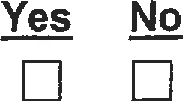 Water activities including swimming pools and other bodies of waterI give my permission for the licensee or the licensee's staff to:Take my child swimming or play in a swimming pool or other body of water............	BathingI give my permission for the licensee or the licensee's staff to: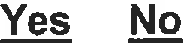 Give my child a bath or shower if my child needs to be cleaned after having anaccident such as diarrhea or vomiting .......................................................................	□ □Give my child a bath or shower if my child is enrolled in overnight child care ..........	□ □BathingI give my permission for the licensee or the licensee's staff to:Give my child a bath or shower if my child needs to be cleaned after having anaccident such as diarrhea or vomiting .......................................................................	□ □Give my child a bath or shower if my child is enrolled in overnight child care ..........	□ □